Rules & Guidelines governing the competition          LAST DATE FOR SUBMISSION OF ENTRY IS EXTENDED TO 15th JUNE 2015 Participation in this competition is FREE.Individuals or teams who have made substantial contribution to      improve productivity in metalworking industries can compete.Case studies must clearly describe actual implementation of productivity improvement projects in metalworking industries.Companies are encouraged to submit case studies that have made substantial impact on the operations rather than small                        improvements. Kaizens/ standalone projects with use of isolated tools / techniques may not be considered.Sample / specimen case studies are available on IMTMA       Productivity portal www.productivity.imtma.in to guide participants to submit their case study more appropriately.Projects involving IT, Design or other similar applications in metal working industry can also be submitted.Case studies must be submitted by the companies that have          implemented productivity improvement projects specifically in their units. Representation of any other company’s projects are not       eligible.Projects having application of standard products for productivity   improvement / service plugins that are commercially available will not be considered.To participate, please submit your case study entry online on the IMTMA’s Productivity Portal www.productivity.imtma.in.Best entries will be awarded cash prizes, a trophy and a certificate. Multiple or partial awards may also be given. Cash prizes will be awarded to Team Members.Organizations may submit more than one entry from one         location or from different locations, but each of them should be        distinctly different. Similar or same entries will be disqualified.Author(s) of the entry must have been directly responsible for the work presented in the entries.Project must have been implemented and put into regular operation for a minimum period of one year prior to March 2015 and not      earlier than January 2012.  Abstract of projects that were submitted for the previous IMTMA Productivity Summits should not be             resubmitted.No Charts / PPT / Illustration should be submitted at the abstract stage.Entry forms which do not give structured information as per the        prescribed format stand the risk of disqualification.Financial gains claimed by the projects should be certified by the top management of the organization and may be subject to            verification by the evaluation team.No request for confidentiality will be entertained. The case studies may be published at the National Productivity Summit and              distributed to delegates attending the event. IMTMA reserves the right to publish your case study in Written or Electronic Form.The entry form will be screened by an independent Technical      Evaluation Committee. Author(s) / project leader(s) of shortlisted      entries will be informed by IMTMA regarding the next step in the evaluation process. The selection committee reserves the right to accept or reject an entry without assigning any reasons thereof.For any queries please contact: Mr. AbhishekINDIAN MACHINE TOOL MANUFACTURERS’ ASSOCIATIONC/o Bangalore International Exhibition Centre (BIEC)10th Mile, Tumkur Road, Madavara PostBangalore – 562 123	  Tel: 080-66246829/6600Detailed Case study presentation:Entries that are selected for the second round of evaluation will be asked to submit a detailed eight page case study which must cover the following aspects:Problem identificationData collectionAnalysis  and  development  of  solution  (includes  drawings/  video  clips/ photographs)ImplementationBenefit to organization – improvement in productivity achieved in quantified termsInstitutionalization of change (how it is done?)Innovation featuresScope for horizontal deployment in organization and for wider use in  industryEntries selected for the final round will be required to make a presentation of their case study at National Productivity Summit 19-21 November, 2015. The presentation must be made in      English language only.Judging of entries:Entries will be judged by an independent committee of          experienced and eminent professionals in the metalworking           industry. IMTMA and ACE MICROMATIC will not have any role in judging of Entries. The entries will be evaluated on the   basis of content, quantified benefits to the organization,          applicability across industries, originality, innovation, novelty of concept and so on.Projects may be validated onsite by the Jury or their              representative as part of the evaluation process, if required.Evaluation process:Indicative Productivity Improvement Projects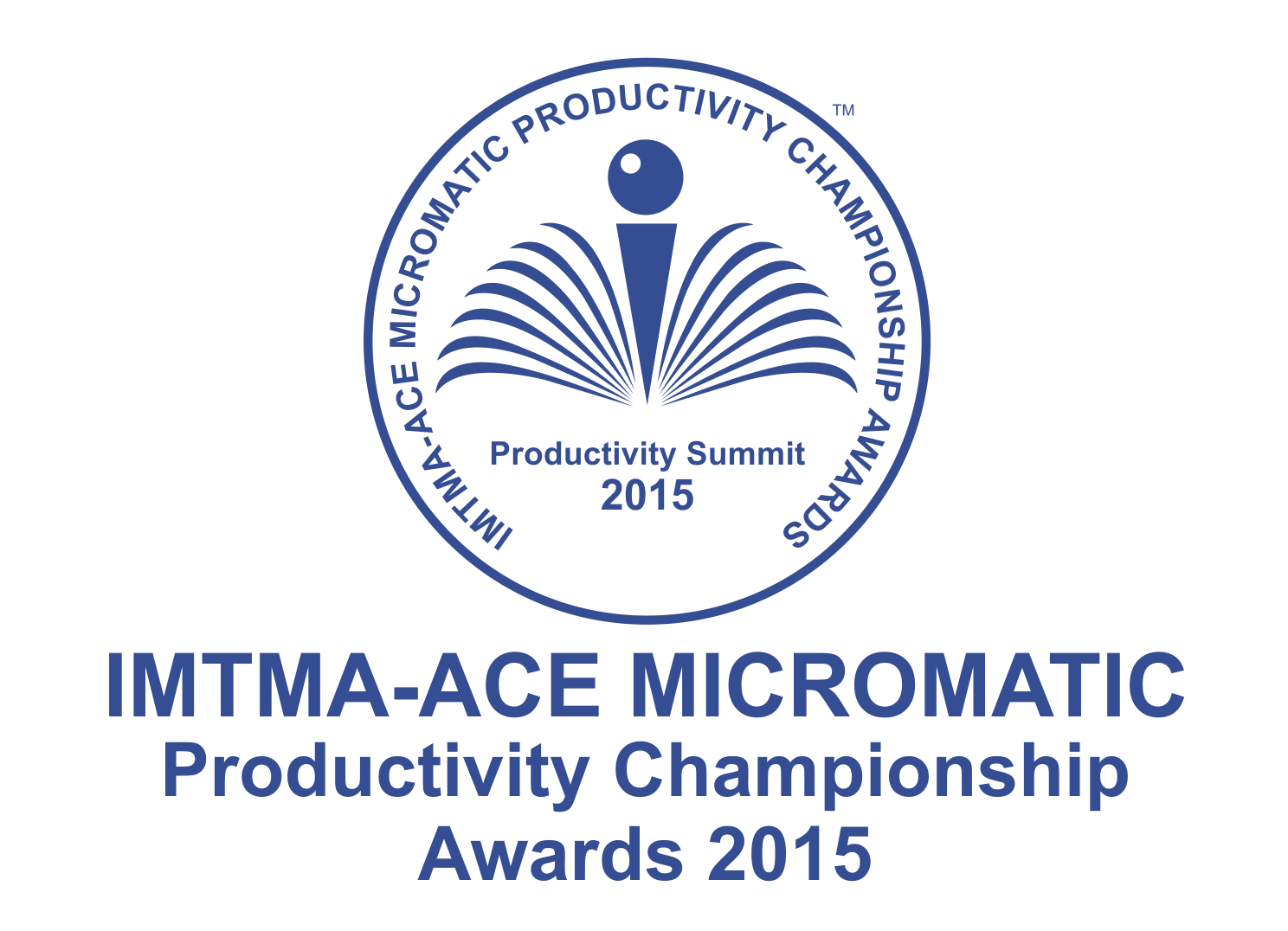 COMPETITION ENTRY FORMCompany Name:Address of Unit / Plant: Annual turnover of Unit/Plant (FY 2013-2014)Rs.………………..Crore(s)/ annumName of principal author / project leader:Designation :Mobile no.: Email ID *: Please read the Rules and Guidelines governing the competition carefully before filling the Entry FormPlease read the Rules and Guidelines governing the competition carefully before filling the Entry Form1.Title of your Project: 1.Title of your Project: 2. Project implementation Date (MM/YY): ……………………….    a)  Is it in continued operation now (Yes/No) :  2. Project implementation Date (MM/YY): ……………………….    a)  Is it in continued operation now (Yes/No) :  ABSTRACT OF CASE STUDYABSTRACT OF CASE STUDY3.  Please describe your project covering the following (not exceeding 200 words)Problem statementTools and Techniques deployedSolution Implemented3.  Please describe your project covering the following (not exceeding 200 words)Problem statementTools and Techniques deployedSolution Implemented4.  What makes your project unique? Describe the innovation in maximum 2 sentences.4.  What makes your project unique? Describe the innovation in maximum 2 sentences.5.  Give up to 4 important benefits from the project, in quantified terms.Financial benefits to your organization …………………… Rs./annum (Mandatory Field)5.  Give up to 4 important benefits from the project, in quantified terms.Financial benefits to your organization …………………… Rs./annum (Mandatory Field)Company AuthorizationWe certify that the contents of the above abstract are factually correct and we agree to depute our team to make a final presentation at the National Productivity Summit (scheduled in 19-21 November 2015 at Gurgaon) in case this entry is short listed for final        evaluation of the award. Further we also certify that this case study was not submitted for any of the previous IMTMA Productivity Championship Awards     Competition. We hereby agree to abide by the rules governing the competition.Name      :                                                             Designation  :                                                                                               Date        :Company AuthorizationWe certify that the contents of the above abstract are factually correct and we agree to depute our team to make a final presentation at the National Productivity Summit (scheduled in 19-21 November 2015 at Gurgaon) in case this entry is short listed for final        evaluation of the award. Further we also certify that this case study was not submitted for any of the previous IMTMA Productivity Championship Awards     Competition. We hereby agree to abide by the rules governing the competition.Name      :                                                             Designation  :                                                                                               Date        :All Fields need to be mandatorily filled and cannot be left blank.To download and submit your entry form please visit IMTMA productivity portal                                                                            www.productivity.imtma.inSpecimen case studies are available on the portal.Last date for submission of entries is extended to 15th June 2015.*All future communications will be sent to the principal author/project leader’s email ID.